Polnisch/POLSKIWarsztaty językowe dla kobietLokalne centrum integracji powiatu Gütersloh (Kommunales Integrationszentrum) oferuje kursy językowe dla kobiet. Kurs językowy w Verl skierowany jest do wszystkich kobiet, które chciałyby lepiej rozumieć język niemiecki i mówić w tym języku. Podczas kursu zajmiemy się językowymi podstawami w sytuacjach z życia codziennego, takimi jak zakupy, rozmowy w przedszkolu/szkole lub wizyty lekarskie. Dziecko zostanie objęte bezpłatną opieką. Nasza oferta:Zgłoszenia należy przesyłać najpóźniej do 28.07.2022 za pomocą formularza zgłoszeniowego lub online: https://www.veranstaltungen-kreisgt.de/ -> Login Code: sprache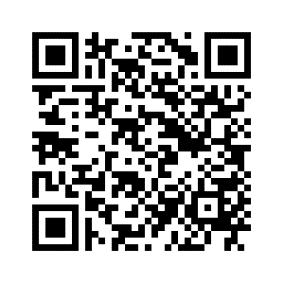 Co?Kurs językowy dla kobiet z opieką nad dziećmiIle?bezpłatnyKiedy?10.08.2022–15.12.2022 (oprócz ferii jesiennych)środy i czwartki w godzinach 8:30–11:001 spotkanie: środa, 10.08.2022, godz. 08:30–11:00Gdzie?Gemeinschaft Libelle e.V.Grillenstraße 12, 33415 VerlKto?Jugendaustauschwerk im Kreis GüterslohJak?Pytania i zgłoszenie do:Kommunales Integrationszentrum Kreis GüterslohVera LengersdorfHerzebrocker Straße 140, 33334 GüterslohTel.: 05241 / 85-1542, Faks: 05241- 85 31542E-mail: v.lengersdorf@kreis-guetersloh.delubDroste-HausJugendaustauschwerk im Kreis Gütersloh e. V.Schillingsweg 11, 33415 VerlTel.: 05246 / 2973, E-mail: info@droste-haus.de